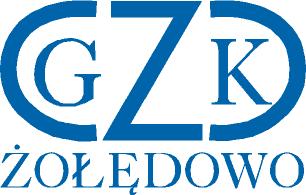 Żołędowo, dnia 16.09.2021 r.Informacja z otwarcia ofertDostawa pojazdów i sprzętów na potrzeby Gminnego Zakładu Komunalnego w ŻołędowieGZK.271.18.2021Lp.WykonawcaCena brutto1."Auto-Hit Heimann" S.C. Grażyna Heimann & Romuald Heimann ul. Polna 7, 64-820 Szamocin NIP:6070080208Część 1: 116.727,00 zł Część 2:Część 3:Część 4:Część 5:Część 6:Brak podpisu elektronicznego Wykonawcy na formularzu oferty2.MIKOŁAJCZAK Spółka Jawna ul. Armii Krajowej 250, 85-689 BydgoszczNIP: 9671356059 Część 1: 130.194,26 zł Część 2:Część 3: 94.586,50 złCzęść 4:Część 5:Część 6:Brak podpisu elektronicznego Wykonawcy na formularzu oferty3.Raitech Sp. z o.o.ul. Bydgoska 41, 86-061 BrzozaNIP: 9532188486Część 1: Część 2:Część 3: Część 4:  93.480,00 złCzęść 5: 226.320,00 złCzęść 6:   10.578,00 zł